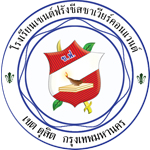 รายงานการวิจัย….. (วิจัยในชั้นเรียน / การวิจัยปฏิบัติการในชั้นเรียน / อื่น ๆ ….)เรื่อง …………………………………………………………………………………โดย……………………………………………………………………..กลุ่มสาระการเรียนรู้ …………………………………………………………….โรงเรียนเซนต์ฟรังซีสซาเวียร์คอนแวนต์สำนักงานคณะกรรมการส่งเสริมการศึกษาเอกชนกระทรวงศึกษาธิการบทคัดย่อ ชื่อเรื่อง 	…………………………………………………………………………………………………………………………………		…………………………………………………………………………………………………………………………………ผู้วิจัย		…………………………………………………………………………………………………………………………………ปีการศึกษา	…………………………………………………………………………………………………………………………………	การวิจัยครั้งนี้มีจุดมุ่งหมายของการวิจัยเพื่อ………………………………………………………………………...........…………………………………………………………………………………………………................................................................…………………………………………………………………………………………………................................................................โดยมีกลุ่มที่ศึกษา คือ ..………………………………………………………………………………………..……………………………....…………………………………………………………………………………………………................................................................เครื่องมือที่ใช้ในการวิจัย ได้แก่ …………………………………………………………………………………………………...............…………………………………………………………………………………………………................................................................…………………………………………………………………………………………………................................................................วิเคราะห์ข้อมูลโดยใช้สถิติ/กระบวนการวิเคราะห์ ………………………………………………………………………………………………………………………………………………………………………………………................................................................…………………………………………………………………………………………………................................................................…………………………………………………………………………………………………................................................................	ผลการวิจัย พบว่า ………………………………………………………………………………………………………………………………………………………………………………………………………………………................................................................…………………………………………………………………………………………………................................................................…………………………………………………………………………………………………................................................................คำสำคัญ: ………………….. (ตัวอย่าง การจัดการเรียนรู้แบบสืบเสาะหาความรู้, รูปแบบการเรียนรู้แบบเชิงรุก)ความเป็นมาและความสำคัญของปัญหา *…………………………………………………………………………………………………................................................................…………………………………………………………………………………………………................................................................…………………………………………………………………………………………………...........................................…………………………………………………………………………………………………................................................................…………………………………………………………………………………………………................................................................…………………………………………………………………………………………………...........................................…………………………………………………………………………………………………................................................................…………………………………………………………………………………………………................................................................…………………………………………………………………………………………………...........................................…………………………………………………………………………………………………................................................................…………………………………………………………………………………………………................................................................…………………………………………………………………………………………………...........................................…………………………………………………………………………………………………................................................................…………………………………………………………………………………………………................................................................…………………………………………………………………………………………………...........................................…………………………………………………………………………………………………................................................................…………………………………………………………………………………………………................................................................…………………………………………………………………………………………………...........................................…………………………………………………………………………………………………................................................................…………………………………………………………………………………………………................................................................…………………………………………………………………………………………………...........................................…………………………………………………………………………………………………................................................................…………………………………………………………………………………………………................................................................…………………………………………………………………………………………………...........................................…………………………………………………………………………………………………................................................................…………………………………………………………………………………………………................................................................…………………………………………………………………………………………………...........................................…………………………………………………………………………………………………................................................................…………………………………………………………………………………………………................................................................………………………………………………………………………………………………….........................................................…………………………………………………………………………………………………...........................................วัตถุประสงค์ของการวิจัย *………………………………………………………….…………………………………………………………………………….………………………………………………………….…………………………………………………………………………….นิยามศัพท์เฉพาะของการวิจัย *………………………………………………………….…………………………………………………………………………….………………………………………………………….……………………………………………………………………………ประโยชน์ที่คาดว่าจะได้รับ *………………………………………………………….…………………………………………………………………………….………………………………………………………….……………………………………………………………………………ขอบเขตของการวิจัย *ประชากร และกลุ่มตัวอย่าง / กลุ่มที่ศึกษากลุ่มประชากรของการวิจัยครั้งนี้ คือ …………………โดยมีกลุ่มตัวอย่างของการวิจัย คือ …………………… ซึ่งได้มาจาก …………….. (ตัวอย่าง การเลือกแบบตามสะดวกสบาย (Convenience Sampling))	รูปแบบการวิจัย …………………………………………………………………………………………………....................................	…………………………………………………………………………………………………..................................................ตัวแปรที่ศึกษา		ตัวแปรอิสระ คือ ……………………………………………………………………………………......................		ตัวแปรตาม คือ …………………………………………………………………………...................................กรอบแนวคิดของการวิจัย …………………………………………………………………………………………………................................................................…………………………………………………………………………………………………................................................................…………………………………………………………………………………………………...........................................…………………………………………………………………………………………………................................................................…………………………………………………………………………………………………................................................................………………………………………………………………………………………………….ภาพประกอบ 1 กรอบแนวคิดการวิจัยเอกสารและงานวิจัยที่เกี่ยวข้อง …………………………………………………………………………………………………................................................................…………………………………………………………………………………………………................................................................…………………………………………………………………………………………………...........................................…………………………………………………………………………………………………................................................................…………………………………………………………………………………………………................................................................…………………………………………………………………………………………………...........................................…………………………………………………………………………………………………................................................................…………………………………………………………………………………………………................................................................…………………………………………………………………………………………………...........................................…………………………………………………………………………………………………................................................................…………………………………………………………………………………………………................................................................…………………………………………………………………………………………………...........................................…………………………………………………………………………………………………................................................................…………………………………………………………………………………………………................................................................…………………………………………………………………………………………………...........................................วิธีการดำเนินการวิจัย *เครื่องมือที่ใช้ในการวิจัย / นวัตกรรม …………………………………………………………………………………………………................................................................…………………………………………………………………………………………………................................................................…………………………………………………………………………………………………...........................................…………………………………………………………………………………………………................................................................…………………………………………………………………………………………………................................................................………………………………………………………………………………………………….........................................................…………………………………………………………………………………………………...........................................การเก็บรวบรวมข้อมูล…………………………………………………………………………………………………................................................................…………………………………………………………………………………………………................................................................…………………………………………………………………………………………………...........................................…………………………………………………………………………………………………................................................................…………………………………………………………………………………………………................................................................………………………………………………………………………………………………….........................................................…………………………………………………………………………………………………...........................................…………………………………………………………………………………………………................................................................…………………………………………………………………………………………………................................................................………………………………………………………………………………………………….........................................................…………………………………………………………………………………………………...........................................การวิเคราะห์ข้อมูล / สถิติที่ใช้ในการวิจัย…………………………………………………………………………………………………................................................................…………………………………………………………………………………………………................................................................…………………………………………………………………………………………………...........................................…………………………………………………………………………………………………................................................................…………………………………………………………………………………………………................................................................………………………………………………………………………………………………….........................................................…………………………………………………………………………………………………...........................................…………………………………………………………………………………………………................................................................…………………………………………………………………………………………………..................................................ผลการวิจัย *…………………………………………………………………………………………………................................................................…………………………………………………………………………………………………................................................................…………………………………………………………………………………………………...........................................…………………………………………………………………………………………………................................................................…………………………………………………………………………………………………................................................................………………………………………………………………………………………………….........................................................…………………………………………………………………………………………………...........................................…………………………………………………………………………………………………................................................................…………………………………………………………………………………………………................................................................…………………………………………………………………………………………………...........................................…………………………………………………………………………………………………................................................................…………………………………………………………………………………………………................................................................………………………………………………………………………………………………….........................................................…………………………………………………………………………………………………...........................................สรุปและอภิปรายผลการวิจัย *…………………………………………………………………………………………………................................................................…………………………………………………………………………………………………................................................................…………………………………………………………………………………………………...........................................…………………………………………………………………………………………………................................................................…………………………………………………………………………………………………................................................................………………………………………………………………………………………………….........................................................…………………………………………………………………………………………………...........................................ข้อเสนอแนะการวิจัย…………………………………………………………………………………………………................................................................…………………………………………………………………………………………………................................................................…………………………………………………………………………………………………...........................................…………………………………………………………………………………………………................................................................…………………………………………………………………………………………………................................................................…………………………………………………………………………………………………...........................................เอกสารอ้างอิง ……..……………………… (ใช้รูปแบบการเขียนอ้างอิงแบบ APA ตามรูปแบบของ Microsoft Word)..........…………….………………………………………................................................................……………………………………………………………..…………………………………………………………………………………………………................................................................…………………………………………………………………………………………………................................................................………………………………………………………………………………………………….........................................................…………………………………………………………………………………………………...........................................ตัวอย่างการอ้างอิงแทรกในเนื้อหาภาษาไทย (ชื่อ-นามสกุลของผู้แต่ง/หน่วยงาน ฯ, ปีที่พิมพ์ (พ.ศ.), น.(หน้า)) ตัวอย่าง (ตรีวิทย์  พิณเขียว, 2565, น. 88)ภาษาอังกฤษ (ชื่อสกุลของผู้แต่ง/หน่วยงาน ฯ, ปีที่พิมพ์ (ค.ศ.), p.(หน้า))ตัวอย่าง (Pinkheaw, 2022, p. 88)ตัวอย่างการเขียนเอกสารอ้างอิงAmerican Association for the Advancement of Science. (1993). In Benchmarks for science literacy. New York: Oxford University Press.Lederman, N. G. (2007). Nature of science: Past, present, and future. In S. K. Abell & N. G. (Eds.), Lederman Handbook of research on science education, 831–879.พงษ์ประพันธ์ พงษ์โสภณ. (มกราคม-กุมภาพันธ์ 2552). สอนวิทยาศาสตร์อย่างที่วิทยาศาสตร์เป็น. วารสารวิทยาศาสตร์, 63(1).สำนักงานคณะกรรมการการศึกษาขั้นพื้นฐาน กระทรวงศึกษาธิการ. (2551). หลักสูตรแกนกลางการศึกษาขั้นพื้นฐาน พุทธศักราช 2551. กรุงเทพมหานครฯ: โรงพิมพ์ชุมนุมสหกรณ์การเกษตรแห่งประเทศไทย จำกัด.หมายเหตุ * จำเป็นต้องมีในรายงานการวิจัย หากไม่มีเครื่องหมาย * หมายถึง องค์ประกอบนั้นอาจมีหรือไม่มีก็ได้